PREDSEDA NÁRODNEJ RADY SLOVENSKEJ REPUBLIKYČíslo: CRD-530/2023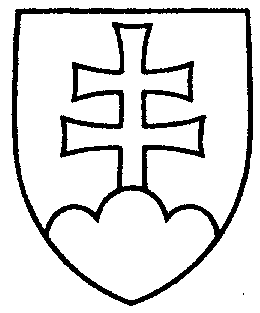 1577ROZHODNUTIEPREDSEDU NÁRODNEJ RADY SLOVENSKEJ REPUBLIKYzo 7. marca 2023o pridelení návrhu zákona, podaného poslancami Národnej rady Slovenskej republiky na prerokovanie výborom Národnej rady Slovenskej republiky	N a v r h u j e m	Národnej rade Slovenskej republiky	A.  p r i d e l i ť	návrh poslancov Národnej rady Slovenskej republiky Miloša SVRČEKA, Jaroslava KARAHUTU a Jozefa LUKÁČA na vydanie zákona o zmene a doplnení niektorých zákonov v súvislosti s reformou stavebnej legislatívy (tlač 1498), doručený 24. februára 2023                    	na prerokovanie	Ústavnoprávnemu výboru Národnej rady Slovenskej republiky 	Výboru Národnej rady Slovenskej republiky pre pôdohospodárstvo a životné 	prostredie a	Výboru Národnej rady Slovenskej republiky pre verejnú správu a regionálny rozvoj;	B.  u r č i ť	a) k návrhu zákona ako gestorský Výbor Národnej rady Slovenskej republiky pre verejnú správu a regionálny rozvoj,                      	 b) lehotu na prerokovanie návrhu zákona v druhom čítaní vo výboroch 
do 26. apríla 2023  a v gestorskom výbore do 28. apríla 2023.  v z. Peter  P č o l i n s k ý	v. r. 